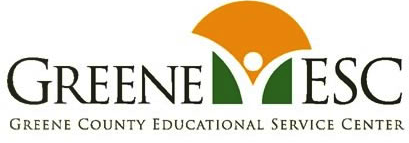 Greene CountyBusiness Advisory Council (B.A.C.)Wednesday, December 7, 20229:00 AM - 10:30 AMMinutes are in red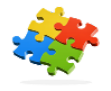 Greene County BAC Mission Statement: The Greene County Business Advisory Council, in partnership with Greene County schools and businesses, will assist in the assessment of workforce needs and employability skills for student success in the regional economy.Co-chairs: Ms. Kim Watkins, Instructional Support Coordinator & Adolescent Literacy Specialist, and Dr. Amy Baldridge, Director of Alternative Programs & Instructional Support Services.GCESC Superintendent: Ms. Terry Graves-StrieterWelcome and IntroductionsAgenda Organization - Categories of Focus that Support the Larger Community, Businesses, Schools, and Youth in Greene County - 4 Pieces Working in Unison to Support the BAC Mission	PreK-12Post-SecondaryWorkforce*Community Resources & SupportFour puzzle pieces make up the framework of the BAC mission. Each agenda item states which piece of the puzzle we are addressing.PreK-12, Post-Secondary, Workforce:  Ms. Mandy Taylor, Fairborn High School, DoD STEM Ambassador - Dayton Region	Dayton is the 3rd hub for the DoD STEM Ambassador program	Partnered with Sinclair College and Central State UniversityGoal: Creating a sustainable program through accessing local resources and building strong relationshipsSTEM student challenges - low/little previous exposure to STEM careers, low/little opportunity for after school programing, transportation, finances, first generation HS/collegeAsking for help - partnerships and experiences for students - field trips, guest speakers, mentorships, internshipsQuestions:Partnerships in just Greene County or looking elsewhere? - willing to move outside of Greene County (transportation and timing may be a concern)How many STEM ambassadors? - 22 in third year cohort, 2 in this area this yearCTC students or traditional? - right now focus is on traditionalPreK-12, Community Resources & Support: Mr. Ed Marrinan, Greene County Community Foundation - Introduction of new Independent Representative, and review of Greene County Community Foundation efforts	Work with local colleges to be an independent representative	Duties: materials, facilitation and components, data 	New Independent Representative: Maxwell Bilt from Wright State		Working with smaller scholarships that have popped up		Working on helping with covering extracurricular activity feesPreK-12, Community Resources and Support: Mrs. Lillian McCree - Family & Community Partnership Liaison, GCESC - Updates and overviews of local initiatives and impact	Lillian’s focus is kinship care where other relatives are taking care of children She is working on an app for families with children, ages 0-8, using direct weekly texts to share  agency resourcesPreK-12 & Workforce: Dr. Amy Baldridge - Director of Alternative Programs & Instructional Support Services - Pathful Explore - Update on Current Efforts in Greene Co.	Virtualjobshadow.com - is now “Pathful Explore”	Allows you to add your own local videos and local informationGrant-funded – seats purchased for two grades/two years (targeted at middle school and  Beavercreek Freshmen)	Kraig Aukerman is the coordinator of this program Currently, approx. 1161 Greene County students enrolled/active PreK-12 Literacy Initiative:  Mrs. Nicole Ferguson - Instructional Support Coordinator & Elementary Literacy Specialist - Overview of Literacy Initiatives/Dyslexia law and update on Current Efforts in Greene Co.		See handout for more information.  Please reach out to Dr. Baldridge if interested in supportNicole Ferguson and Kim Watkins can offer grant-funded supportFollow-Up - PreK - 12, Community Resources & Support:  Ms. Terry Graves-Strieter, Greene County ESC Superintendent - National Unplug Day	Disconnect2Connect – 6-part series	National Unplug Day - Friday, March 3, 2023Stay off screens as much as possibleGCESC will provide resources/activities to do instead of technologyReminders and tips will be comingFollow-Up - Pre-K, Post-Secondary, & Workforce: Dr. Amy Baldridge - Director of Alternative Programs & Instructional Support Services - Student Internship Project/Job Shadowing Experience Subcommittee.              *All Interested BAC members should contact Amy by phone or email by Friday, 12/16/2022             Office: (937) 767 - 6142; Email:  abaldridge@greeneesc.org	SOCHE—Dr. Cassie Barlow, President, non-profit consortium of universities around Ohio - primary 	work outside of PD in post-secondary is on student internship opportunities – SOCHE just received a 	grant to fully fund high school student internships and other grants 50% of funding – SOCHE developed 	“one-stop-shop” on website to learn about workforce development; businesses can engage in career 	fairs, mentoring, internships, job shadowing, etc. - SOCHE has a series of webinars of interviews of 	workers in a variety of fields.  *GCESC BAC will partner w/ SOCHE to channel our internship effortsOther:One Bistro & Coffee Hub in Xenia - help support adults with dev. disabilitiesAdult Day program - indoor plant garden help support restaurant 2022 – 2023 BAC Scheduled Meetings:October 5, 2022 December 7, 2022 February 8, 2023 June 15, 2023Thank You for Your Time and Contributions to this Council!